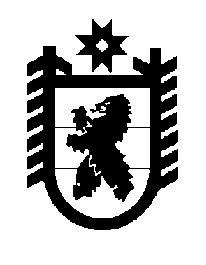 Российская Федерация Республика Карелия    ПРАВИТЕЛЬСТВО РЕСПУБЛИКИ КАРЕЛИЯПОСТАНОВЛЕНИЕот  8 декабря 2017 года № 432-Пг. Петрозаводск О внесении изменений в постановление Правительства 
Республики Карелия от 22 февраля 2017 года № 69-ППравительство Республики Карелия п о с т а н о в л я е т: Внести в Перечень расходных обязательств муниципальных образований, возникающих при выполнении полномочий органов местного самоуправления по вопросам местного значения, в целях софинансирования которых предоставляются субсидии из бюджета Республики Карелия, целевых показателей результативности предоставления субсидий и их значений на 2017 год и на плановый период 2018 и 2019 годов, утвержденный постановлением Правительства Республики Карелия от 22 февраля 2017 года № 69-П «Об утверждении Перечня расходных обязательств муниципальных образований, возникающих при выполнении полномочий органов местного самоуправления по вопросам местного значения, в целях софинансирования которых предоставляются субсидии из бюджета Республики Карелия, целевых показателей результативности предоставления субсидий и их значений на 2017 год и на плановый период 2018 и 2019 годов» (Официальный интернет-портал правовой информации (www.pravo.gov.ru), 
27 февраля 2017 года, № 1000201702270003; 3 мая 2017 года, 
№ 1000201705030005; 16 мая 2017 года, № 1000201705160001; 25 мая 
2017 года, № 1000201705250005; 7 июля 2017 года, № 1000201707070001; 
12 июля 2017 года, № 1000201707120002; 25 июля 2017 года, 
№ 1000201707250003; 3 октября 2017 года, № 1000201710030008), изменение, дополнив пунктом 17 следующего содержания:                              Глава                    Республики Карелия                                                                                              А.О. Парфенчиков«17.Вопросы местного значения в соответствии с частью 1 статьи 15, частью 1 статьи 16 Федерального закона от 6 октября 2003 года № 131-ФЗ «Об общих принципах организа-ции местного самоуправления в Российской Федерации»субсидия местным бюджетам на сбалансирован-ность бюджетов муниципальных образованийМинистерство финансов Республики Карелия сбалансирован-ность бюджетов муниципальных образованийсоответствие дефицита местного бюджета по итогам исполнения бюджета за отчетный финансовый  год ограничениям, установленным  статьей 921 Бюджетного кодекса Российской Федерациида/нетда--«17.Вопросы местного значения в соответствии с частью 1 статьи 15, частью 1 статьи 16 Федерального закона от 6 октября 2003 года № 131-ФЗ «Об общих принципах организа-ции местного самоуправления в Российской Федерации»субсидия местным бюджетам на сбалансирован-ность бюджетов муниципальных образованийМинистерство финансов Республики Карелия выполнение по состоянию на 1 января года, следующего за отчетным финансовым годом, условий соблюдения отношения  муниципального долга к объему налоговых и неналоговых доходов (без учета доходов по дополнительным нормативам отчислений по налогу на доходы физических лиц):муниципальный долг муниципальных образований по состоянию на 1 января отчетного финансового года составляет более  100% от объема налоговых и неналоговых доходов (без учета доходов по дополнительным нормативам отчислений по налогу на доходы физических лиц);муниципальный долг муници-пальных образований по состоянию на 1 января отчетного   финансового    года объемдолговых обяза-           тельствобъемдолговых обяза-тельствсокраще-ние по отноше-нию к показателю на 1 января отчетного финан-сового годанеувеличе-ние по отношению к ----составляет от 50 до 100% от объема налоговых и неналоговых доходов (без учета доходов по дополнительным нормативам отчислений по налогу на доходы физических лиц);муниципальный долг         муниципальных образований по состоянию на 1 января отчетного финансового года составляет от 40 до 50% от объема налоговых и неналоговых доходов (без учета доходов по дополнительным нормативам отчислений по налогу на доходы физических лиц)объемдолговых обяза-тельствпоказателю на 1 января отчетного финан-сового годане более 50%--».